Правительство Ярославской областиМетодические рекомендации по реализации губернаторского проекта«Решаем вместе!»февраль 2017 г.Общая информацияГубернаторский проект «Решаем вместе!» (далее – губернаторский проект) реализуется в 2017 году с целью повышения уровня комфортности проживания жителей Ярославской области, их вовлечения в решение первоочередных проблем местного значения.В рамках губернаторского проекта муниципальным образованиям на конкурсной основе предоставляется финансовая помощь из федерального и областного бюджетов на выполнение проектов, поддержанных населением.В 2016 году более 25 регионов Российской Федерации реализовывали программы и проекты схожего содержания. Впервые подобные механизмы распределения бюджетных средств были апробированы в 2007 году в Ставропольском крае.Губернаторский проект направлен на формирование местного бюджета (бюджета муниципального образования) понятного жителю или открытого бюджета. Согласно методологии Министерства финансов Российской Федерации губернаторский проект является примером инициативного бюджетирования.Накопленная практика позволяет утверждать, что губернаторский проект:- решит наиболее острые и первоочередные проблемы;- повысит эффективность расходования бюджетных средств и качество решения вопросов местного значения;- усилит взаимодействие органов местного самоуправления и жителей;- повысит уровень информационной открытости местной власти;- усилит контроль со стороны населения за исполнением полномочий.Информация о ходе реализации губернаторского проекта размещается на специализированном разделе портала органов государственной власти области (www.yarregion.ru).Основные терминыВ методических рекомендациях используются следующие термины: 1. Инициативное бюджетирование – механизм расходования бюджетных средств на решение проблем местного значения при участии жителей области.2. Проект инициативного бюджетирования – мероприятие, направленное на решение проблемы местного значения при участии жителей области и реализуемое в рамках государственных программ, а также муниципальных программ.3. Паспорт проекта инициативного бюджетирования – документ, содержащий ключевые характеристики проекта инициативного бюджетирования и описание ожидаемого эффекта от его реализации.4. Собрание жителей – мероприятие с участием жителей области по обсуждению и выбору проекта инициативного бюджетирования. Указанным термином в методических рекомендациях обозначаются также встреча депутата Ярославской областной Думы с избирателями, общее собрание собственников помещений в многоквартирном доме.Направления проекта Губернаторский проект реализуется по следующим четырем направлениям:1. Формирование современной городской среды. Соответствующие субсидии из областного и федерального бюджетов по данному направлению выделяются на финансирование проектов инициативного бюджетирования по благоустройству дворов многоквартирных домов и общественных территорий (площадей, набережных, улиц, переходных зон и т.д.).Главный распорядитель средств: департамент жилищно-коммунального хозяйства, энергетики и регулирования тарифов Ярославской области.2. Обустройство мест массового отдыха (городских парков).Финансирование за счет средств субсидий из федерального и областного бюджетов.Главный распорядитель средств: департамент жилищно-коммунального хозяйства, энергетики и регулирования тарифов Ярославской области.3. Капитальный ремонт и укрепление материально-технической базы муниципальных учреждений культуры.Проекты инициативного бюджетирования финансируются средствами субсидий из федерального и областного бюджетов.Главный распорядитель средств: департамент культуры Ярославской области.4. Поддержка местных инициатив.По данному направлению субсидия и иной межбюджетный трансферт из областного бюджета выделяются на проекты инициативного бюджетирования, направленные на решение первоочередных проблем в отраслях образования, культуры, массового спорта и иных сферах деятельности местной власти.Главный распорядитель средств: департамент территориального развития Ярославской области.Участники и их задачиУчастники губернаторского проекта перечислены согласно их очередности вовлечения в проект.Житель области (предприятие, организация)В проекте вправе принимать участие жители в возрасте 18 лет и старше, проживающие на территории области.Задачи жителя:- обозначить первоочередную проблему местного значения;- предложить оптимальный вариант ее решения;- принять участие в обсуждении проекта инициативного бюджетирования на собрании жителей;- определить инициативную группу жителей (представителей интересов жителей) или войти в ее состав;- отслеживать ход конкурсного отбора проекта инициативного бюджетирования и его исполнение;- софинансировать проект инициативного бюджетирования (по решению собрания жителей);- участвовать в реализации проекта инициативного бюджетирования путем безвозмездного выполнения работ, предоставления материалов,  оборудования (по решению собрания жителей);- сообщить о проблемных вопросах реализации проекта инициативного бюджетирования (задержки в проведении работ, некачественное исполнение) или об его исполнении в установленный срок.Юридическое лицо (за исключением бюджетного учреждения и муниципального предприятия) и индивидуальный предприниматель, осуществляющие деятельность на территории муниципального образования, взаимодействуют с инициатором проекта инициативного бюджетирования по финансированию проекта и нефинансовому вкладу в его исполнение.Задачи предприятия и организации:- ознакомиться с проектом инициативного бюджетирования, его значимостью для муниципального образования, сотрудников предприятия (организации), членов их семей;- предложить финансовую помощь в его реализации (в форме добровольных пожертвований) и подтвердить ее оказание гарантийными письмами;- предложить безвозмездно выполнить работы, предоставить материалы, оборудование и подтвердить стоимость безвозмездного вклада в реализацию проекта инициативного бюджетирования сметными расчетами;- после начала реализации проекта инициативного бюджетирования оказать содействие в заявленных формах и объемах;- сообщить о проблемных вопросах реализации проекта инициативного бюджетирования или об его исполнении в установленный срок.Инициатор проекта инициативного бюджетированияИнициатором проекта может выступать:- житель области;- депутат Ярославской областной Думы;- глава администрации муниципального образования.Задачи инициатора:- собрать предложения жителей по решению проблемы местного значения;- подготовить паспорт проекта инициативного бюджетирования;- организовать обсуждение проекта инициативного бюджетирования на собрании жителей, представить проект на рассмотрение муниципальной общественной комиссии по реализации губернаторского проекта;- направить паспорт проекта инициативного бюджетирования с необходимым комплектом документов на конкурс проектов (в проектный офис губернаторского проекта);- представить интересы жителей на конкурсном отборе проектов;- координировать сбор внебюджетных средств на реализацию проекта инициативного бюджетирования, его исполнение (работы на объекте), в т.ч. с учетом безвозмездного выполнения работ;- организовать приемку работ по проекту инициативного бюджетирования с участием инициативной группы жителей.Инициативная группа жителейИнициативная группа жителей – это объединение жителей области на основе общности интересов с целью решения проблемы местного значения посредством реализации проекта инициативного бюджетирования.Состав инициативной группы жителей формируется на собрании жителей. По каждому проекту инициативного бюджетирования целесообразно образовывать отдельную инициативную группу. В исключительном случае допускается образование одной инициативной группы по нескольким проектам инициативного бюджетирования (при их планируемой реализации в одном учреждении, дворе многоквартирного дома или населенном пункте с малым количеством жителей).В инициативную группу могут входить жители:- постоянно проживающие или работающие по месту реализации проекта инициативного бюджетирования, посещающие учреждение, в котором планируется реализация проекта инициативного бюджетирования;- вовлеченные в повседневной деятельности в проблему местного значения, на решение которой направлен проект инициативного бюджетирования;- имеющие свободное время для обсуждения проекта инициативного бюджетирования, сбора внебюджетных средств на его реализацию, приемку работ.Количество участников инициативной группы целесообразно ограничить тремя жителями.Задачи инициативной группы жителей:- подготовить предложения по реализации проекта инициативного бюджетирования;- ознакомиться и согласовать (подписать) паспорт проекта инициативного бюджетирования;- собрать средства жителей на софинансирование проекта инициативного бюджетирования (по решению собрания жителей) и перечислить их в местный бюджет в форме безвозмездных поступлений (добровольных пожертвований);-  привлечь жителей к безвозмездному выполнению работ, предоставлению материалов и оборудования (по решению собрания жителей);- принять результаты проекта инициативного бюджетирования (подписать акт приемки или указать на недостатки работ).Муниципальная общественная комиссияМуниципальная общественная комиссия по реализации губернаторского проекта формируется в городском округе и муниципальном районе области (по одной комиссии в каждом из них).Общественная комиссия руководствуется типовым регламентом работы, утвержденным указом Губернатора области о губернаторском проекте.В состав муниципальной общественной комиссии целесообразно включать:- главу администрации (председатель общественной комиссии);- депутатов Ярославской областной Думы, представителей общественных палат, политических партий, движений, общественных организаций;- представителей средств массовой информации;  - руководителей структурных подразделений администрации (по направлениям проектов инициативного бюджетирования); - глав поселений (при решении проектами инициативного бюджетирования вопросов местного значения поселений);- иных заинтересованных лиц.Состав общественной комиссии утверждается постановлением администрации городского округа (муниципального района). Решения принимаются большинством голосов от числа присутствующих на заседании членов общественной комиссии и оформляются протоколами. Протоколы комиссии в семидневный срок размещаются на официальном сайте администрации.Организация деятельности общественной комиссии возлагается на администрацию городского округа, муниципального района.Задачи муниципальной общественной комиссии:- координировать взаимодействие инициаторов проектов инициативного бюджетирования с жителями области;- рассмотреть проекты инициативного бюджетирования и дать рекомендации по их доработке или вынесению на конкурсный отбор;- оказать содействие инициаторам проектов в организации взаимодействия с другими участниками губернаторского проекта;- контролировать исполнение проектов инициативного бюджетирования.Проектный офис Проектный офис губернаторского проекта формируется ассоциацией «Совет муниципальных образований» для организационного сопровождения губернаторского проекта.Деятельность проектного офиса финансируется средствами областного бюджета. Контроль за работой проектного офиса осуществляет межведомственная комиссия по реализации губернаторского проекта.Задачи проектного офиса:- оказывать информационную поддержку инициативным группам жителей и инициаторам проектов инициативного бюджетирования;- участвовать в собраниях жителей, помогать инициаторам проектов инициативного бюджетирования в их проведении;- принимать паспорта проектов инициативного бюджетирования;- организовать конкурсный отбор проектов инициативного бюджетирования;- вести информационные системы губернаторского проекта;- собирать информацию о реализации проектов инициативного бюджетирования;- организовать для жителей области мониторинг реализации проектов инициативного бюджетирования;- формировать сводную информацию об итогах реализации губернаторского проекта.Межведомственная комиссия Межведомственная комиссия создается указом Губернатора области. Решения комиссии принимаются большинством голосов от числа присутствующих на заседании членов межведомственной комиссии и оформляются протоколами. Протоколы в семидневный срок размещаются на портале органов государственной власти области.Организация деятельности межведомственной комиссии возлагается на проектный офис губернаторского проекта.Задачи межведомственной комиссии:- провести конкурсный отбор проектов инициативного бюджетирования;- организовать контроль за исполнением проектов инициативного бюджетирования и результатами работ на объектах;- рассмотреть отчетность об итогах реализации проектов инициативного бюджетирования;- проинформировать жителей области о ходе и итогах реализации губернаторского проекта.Исполнитель проекта инициативного бюджетированияИсполнителями проектов являются органы исполнительной власти и администрации муниципальных образований, реализующие проекты инициативного бюджетирования. Задачи исполнителя:- организовать работы на объектах, отобранных межведомственной комиссией;- обеспечить целевое и эффективное расходование бюджетных средств;- сформировать отчетность об исполнении проектов инициативного бюджетирования.Схема взаимодействия участников На схеме указана последовательность взаимодействия участников и состав передаваемой информации на предварительном этапе реализации губернаторского проекта (от начала реализации проекта и до завершения конкурсного отбора проектов).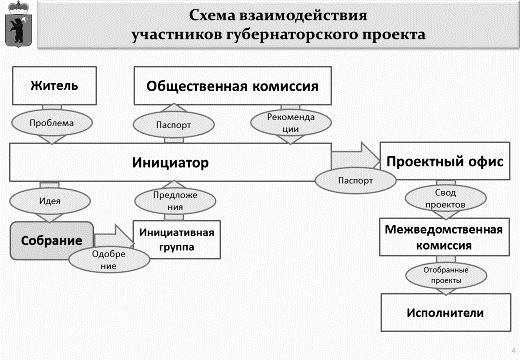 Дорожная картаСобрание жителейПроекты инициативного бюджетирования подлежат обязательному рассмотрению на собраниях жителей (встрече депутата Ярославской областной Думы с избирателями, общем собрании собственников помещений в многоквартирном доме). Порядок проведения собраний жителей определяется органами местного самоуправления муниципального образования. Требования к организации общего собрания собственников помещений в многоквартирном доме установлены Жилищным кодексом РФ.Собрание жителей организуется инициатором проекта инициативного бюджетирования при поддержке администрации муниципального образования, управляющей многоквартирным домом организации, товарищества собственников жилья.На собрание жителей приглашается представитель проектного офиса.Жители заблаговременно информируются о проведении собрания путем размещения следующих сведений в средствах массовой информации или на информационных стендах:- сведения об инициаторе собрания;- форма проведения собрания (очная);- адрес, дата и время проведения собрания; - повестка дня собрания с кратким описанием содержания проекта инициативного бюджетирования или первоочередной проблемы местного значения, на решение которой он направлен;- порядок (в т.ч. место и время) предварительного ознакомления с информацией и материалами, которые будут представлены на собрании.На собраниях мнение жителей выражается путем очного голосования. Голосование осуществляется жителями лично путем решения по каждому вопросу повестки («за», «против» или «воздержался»). Результаты заочного голосования (например, с использованием подписных листов) не будут приниматься к учету при проведении конкурсного отбора проектов инициативного бюджетирования.В повестку собрания жителей включаются следующие вопросы (кроме процедурных вопросов, устанавливающих порядок работы собрания):1. О поддержке (отклонении) проекта инициативного бюджетирования.2. О целесообразности (нецелесообразности) средствами жителей (иных собственников помещений) софинансировать проект инициативного бюджетирования (рекомендуемый уровень финансирования – не более 10 % от стоимости проекта инициативного бюджетирования).3. О целесообразности (нецелесообразности) привлечения жителей (иных собственников помещений) к безвозмездному выполнению работ по проекту инициативного бюджетирования, предоставлению материалов и оборудования (рекомендуемый уровень участия – не более 20 % от стоимости проекта инициативного бюджетирования).4. О формировании состава инициативной группы жителей (рекомендуемое число участников – 3 человека).Положительное решение по вопросам 2 и 3 повестки собрания позволит проекту инициативного бюджетирования получить дополнительные баллы при проведении конкурсного отбора. По направлению губернаторского проекта о формировании современной городской среды требуется положительное решение собрания по пункту 2 или 3.Результаты голосования на собрании жителей фиксируются протоколом. Протокол подписывается председательствующим на собрании, инициатором проекта инициативного бюджетирования, а также членами инициативной группы жителей.Видеозапись результатов голосования (например, запись видео продолжительностью 5 - 10 мин. на камеру мобильного телефона) и предоставление ее в проектный офис позволит проекту инициативного бюджетирования получить дополнительные баллы при проведении конкурсного отбора.Допускается проведение одного собрания жителей по нескольким проектам инициативного бюджетирования (при их планируемой реализации в одном учреждении, дворе многоквартирного дома или населенном пункте с малым количеством жителей) с раздельным голосованием по каждому из проектов. Альтернативным вариантом является объединение нескольких проектов в один проект инициативного бюджетирования и вынесение его на собрание жителей.Паспорт проектаПаспорт проекта формируется инициатором проекта инициативного бюджетирования по форме, установленной указом Губернатора области о реализации губернаторского проекта. В паспорте проекта инициативного бюджетирования указываются:1. Название проекта.2. Место реализации и количество жителей муниципального образования (городского округа, муниципального района, поселения) или внутригородского района, микрорайона (при делении крупного населенного пункта на внутригородские районы, микрорайоны).3. Краткое описание проекта, в т.ч.:- вопроса местного значения, на решение которого направлен проект;- проблемы, для устранения которой он предложен (описание текущего состояния объекта);- ожидаемых последствий от его реализации (состояния объекта после его реализации);- количества благополучателей (заинтересованных в проекте жителей), в непосредственных интересах которых реализуется проект;- состава благополучателей (например, жители двора многоквартирного дома, посетители учреждения, все жители небольшого населенного пункта);- продолжительности реализации проекта в месяцах (определяется с учетом завершения работ на проектах инициативного бюджетирования до 01.10.2017);- состава и стоимости проекта, куда включаются:- разработка, государственная экспертиза проектно-сметной документации, проверка достоверности сметной стоимости работ;- затраты на исполнение проекта;- строительный контроль, проверка качества и объемов выполненных работ.4. Планируемые источники финансирования проекта, в т.ч.:- за счет местного бюджета, включая средства жителей, юридических лиц и индивидуальных предпринимателей (с расшифровкой по организациям), без учета средств бюджетных учреждений,  государственных или муниципальных предприятий;- за счет средств федерального и областного бюджетов.5. Планируемый нефинансовый вклад в реализацию проекта, в т.ч. его стоимость, краткое пояснение состава безвозмездных работ, приобретаемых материалов, исполнителей нефинансового вклада.6. Результат учета мнения жителей по проекту (заполняется на основе протокола собрания жителей).7. Сведения о видеозаписи мероприятия с участием жителей (наличие, продолжительность, объем, место размещения).8. Описание использования средств массовой информации, информационных стендов для информирования населения о проекте (дата и место публикации, размещения).К паспорту проекта прилагается комплект подтверждающих документов и материалов:- сметная, техническая документация, иные документы, подтверждающие стоимость проекта;- сметная, техническая документация, иные документы на нефинансовый вклад в реализацию проекта;- гарантийные письма юридических лиц и индивидуальных предпринимателей о финансировании проекта;- протокол собрания жителей;- фотографии текущего состояния объекта (до реализации проекта);- видеозаписи, копии (фотографии) информации из средств массовой информации, информационных стендов.К паспорту проекта могут быть приложены иные документы, установленные порядками предоставления и распределения субсидий местным бюджетам.Паспорт проекта подписывается:- инициатором проекта инициативного бюджетирования;- участниками инициативной группы жителей;- главой городского округа или муниципального района;- главой поселения (при реализации проекта инициативного бюджетирования по вопросу местного значения поселения).Участники инициативной группы указывают в паспорте проекта контактный телефон и дают согласие проектному офису на обработку персональных данных.Конкурсный отбор проектовПроекты инициативного бюджетирования реализуются в составе губернаторского проекта после прохождения конкурсного отбора, участие проекта в котором носит заявительный характер. Паспорт проекта подается инициатором проекта в проектный офис губернаторского проекта в сроки, установленные дорожной картой губернаторского проекта (приведена выше).Проведение конкурсного отбора организуется проектным офисом. Отбор проходит в 3 этапа.Первый этап отбораНа первом этапе отбора рассматривается вопрос допуска проектов инициативного бюджетирования к конкурсу.Допускаются проекты инициативного бюджетирования:1. Соответствующие целям предоставления субсидий, иных межбюджетных трансфертов из федерального и областного бюджета. Указанное означает, что средства на решение вопроса местного значения (первоочередной проблемы) запланированы в бюджете и проект может на них претендовать.2. Имеющие паспорта проектов, оформленные по установленной форме с приложением перечня документов и материалов. Паспорт и подтверждающие документы позволяют объективно оценить проект инициативного бюджетирования.Решение о допуске проекта к конкурсному отбору принимает межведомственная комиссия.Второй этап отбораНа втором этапе отбора рассчитывается показатель интегральной оценки проекта инициативного бюджетирования. 1. Определяется показатель финансового вклада жителей (предприятий, организаций) в проект:Минимальный процент финансирования жителей устанавливается равным 0, максимальный – 10 % от стоимости проекта инициативного бюджетирования.2. Определяется показатель софинансирования проекта инициативного бюджетирования из местного бюджета: Минимальный процент финансирования за счет местного бюджета устанавливается порядками предоставления и распределения межбюджетных трансфертов по направлениям проектов инициативного бюджетирования (например, на уровне 5 -10 % от стоимости проекта). Максимум финансирования – 95 % от стоимости проекта инициативного бюджетирования (утвержден постановлением Правительства области об общих правилах выделения субсидий).3. Рассчитывается показатель нефинансового вклада жителей (предприятий, организаций) в проект:Максимальный процент нефинансового участия устанавливается равным 20 % от стоимости проекта инициативного бюджетирования.4. Суммированием значений ранее рассчитанных показателей по проекту инициативного бюджетирования определяется показатель вклада в реализацию проекта.5. Определяется значение показателя охвата жителей проектом инициативного бюджетирования:6. Находится значение показателя охвата благополучателей проектом инициативного бюджетирования:7. Определяется показатель поддержки жителями проекта инициативного бюджетирования:8. Значение показателя информационной открытости проекта устанавливается равным:- 50 при наличии видеозаписи голосования жителей по проекту инициативного бюджетирования и информации об освещении проекта в средствах массовой информации или путем размещения сведений на информационных стендах;- 0 при отсутствии указанной информации.9. Суммированием значений показателей из пунктов 5, 6, 7, 8 определяется показатель участия жителей в проекте.10. Показатель интегральной оценки проекта рассчитывается как сумма значений показателя вклада в реализацию проекта и показателя участия жителей в проекте. Максимальное значение показателя интегральной оценки проекта инициативного бюджетирования может достигать 1000 баллов, в т.ч.:- по показателю вклада в реализацию проекта – 400 баллов;- по показателю участия жителей в проекте – 600 баллов.Третий этап отбораНа третьем этапе конкурсного отбора проекты инициативного бюджетирования:- распределяются на группы по каждому межбюджетному трансферту, участвующему в губернаторском проекте и по городским округам, муниципальным районам (или в целом по области при отсутствии распределения бюджетных средств между городскими округами и муниципальными районами);- ранжируются от максимального значения показателя интегральной оценки до минимального.Далее проекты инициативного бюджетирования отбираются межведомственной комиссией в пределах бюджетных средств, предусмотренных на их реализацию.Исполнение проектов и приемка результатовПо итогам конкурного отбора проекты инициативного бюджетирования поступают на исполнение главным распорядителям средств областного бюджета, которые заключают соглашения о предоставлении межбюджетных трансфертов с администрациями муниципальных образований.Местные администрации проводят конкурсные процедуры и определяют подрядчиков на выполнение работ, заключают с ними муниципальные контракты (договоры).Проектный офис организует для жителей области мониторинг реализации проектов инициативного бюджетирования. На портале органов государственной власти области по каждому из проектов размещается информация о планируемых работах на объектах, сроках их завершения, фактическом состоянии дел. Жителям области предоставляется возможность проинформировать проектный офис и органы власти области о нарушениях сроков работ или их некачественном исполнении. По результатам проверки сообщений жителей подрядчики будут устранять выявленные нарушения технологии, к подрядчикам будут применяться штрафные санкции за несвоевременное или некачественное проведение работ. При грубых нарушениях договорных обязательств муниципальные контракты (договоры) с исполнителями работ будут расторгнуты.Инициативные группы привлекаются администрациями муниципальных образований к приемке работ по проекту инициативного бюджетирования. Приемка инициативной группой проекта оформляется актом, в котором указывается:- состояние объекта после реализации проекта;- состав и стоимость работ, выполненных по проекту;- фактические источники финансирования и нефинансового вклада в проект.Акт приемки подписывается участниками инициативной группы и в комплекте с другими документами, подтверждающими выполнение работ на проекте инициативного бюджетирования, направляется администрацией муниципального образования главному распорядителю средств областного бюджета. После проверки соответствия выполненных работ цели предоставления межбюджетного трансферта главный распорядитель средств перечисляет оплату стоимости проекта инициативного бюджетирования в местный бюджет. Администрация муниципального образования данными средствами и за счет собственных источников рассчитывается с поставщиками и подрядчиками.Итоги реализации губернаторского проекта рассматриваются и утверждаются  межведомственной комиссией. Жители информируются о достигнутых проектом результатах.№ п/пНаименование событияКонтрольная датаОтветственный исполнитель1.Начало реализации губернаторского проекта, формирование проектного офиса20.02.2017Правительство области, Совет муниципальных образований2.Формирование муниципальных общественных комиссийдо 01.03.2017Администрации городских округов и муниципальных районов3.Утверждение порядков предоставления и распределения межбюджетных трансфертовдо 01.03.2017Правительство области4.Проведение обучающих семинаров в муниципальных образованияхдо 07.03.2017Правительство области, проектный офис5.Создание раздела губернаторского проекта на портале органов государственной власти областидо 10.03.2017Правительство области, проектный офис6.Подготовка и распространение информационных  материалов о губернаторском проектедо 10.03.2017Правительство области, проектный офис7.Проведение собраний жителей, формирование инициативных группдо 01.04.2017Инициаторы проектов, администрации муниципальных образований8.Рассмотрение проектов инициативного бюджетирования муниципальными общественными комиссиями, направление паспортов проектов (с прилагаемыми документами) в проектный офисдо 01.04.2017Муниципальные общественные комиссии,инициаторы проектов, администрации городских округов и муниципальных районов9.Рассмотрение проектов инициативного бюджетирования межведомственной комиссиейдо 01.05.2017Межведомственная комиссия,проектный офис10.Информирование о результатах конкурсного отбора и ходе реализации проектов инициативного бюджетирования до 15.05.2017 и далее еженедельной периодичностьюПравительство области, администрации городских округов и муниципальных районов11.Исполнение проектов инициативного бюджетирования (проведение конкурсных процедур, выполнение работ на объектах, приемка результатов)до 01.10.2017 Исполнители, инициаторы проектов, инициативные группы жителей, проектный офис12.Подготовка и утверждение сводной информации об итогах реализации губернаторского проектадо 01.11.2017Межведомственная комиссия, проектный офис